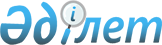 О внесении изменений в приказ исполняющего обязанности Министра по инвестициям и развитию Республики Казахстан от 9 января 2015 года № 6 "Об утверждении форм бланков сертификатов о происхождении товара"
					
			Утративший силу
			
			
		
					Приказ Министра торговли и интеграции Республики Казахстан от 26 ноября 2019 года № 114. Зарегистрирован в Министерстве юстиции Республики Казахстан 3 декабря 2019 года № 19678. Утратил силу приказом Министра торговли и интеграции Республики Казахстан от 13 июля 2021 года № 454-НҚ.
      Сноска. Утратил силу приказом Министра торговли и интеграции РК от 13.07.2021 № 454-НҚ (вводится в действие по истечении десяти календарных дней после дня его первого официального опубликования).
      ПРИКАЗЫВАЮ:
      1. Внести в приказ исполняющего обязанности Министра по инвестициям и развитию Республики Казахстан от 9 января 2015 года № 6 "Об утверждении форм бланков сертификатов о происхождении товара" (зарегистрирован в Реестре государственной регистрации нормативных правовых актов за № 10235, опубликован 31 марта 2015 года в информационно-правовой системе "Әділет") следующие изменения:
      заголовок приказа изложить в следующей редакции:
      "Об утверждении форм сертификата по определению страны происхождения товара";
      преамбулу приказа изложить в следующей редакции:
      "В соответствии с подпунктом 3-2) части третьей статьи 7 Закона Республики Казахстан от 9 ноября 2004 года "О техническом регулировании" ПРИКАЗЫВАЮ:";
      приложение 5 к указанному приказу изложить в новой редакции согласно приложению к настоящему приказу.
      2. Комитету технического регулирования и метрологии Министерства торговли и интеграции Республики Казахстан в установленном законодательством порядке обеспечить:
      1) государственную регистрацию настоящего приказа в Министерстве юстиции Республики Казахстан;
      2) размещение настоящего приказа на интернет-ресурсе Министерства торговли и интеграции Республики Казахстан.
      3. Контроль за исполнением настоящего приказа возложить на курирующего вице-министра торговли и интеграции Республики Казахстан. 
      4. Настоящий приказ вводится в действие по истечении десяти календарных дней после дня его первого официального опубликования.
      "CT-KZ" НЫСАНДАҒЫ ТАУАРДЫҢ ШЫҒУ ТЕГІ ТУРАЛЫ № ___________
      СЕРТИФИКАТҚА ҚОСЫМША ПАРАҚ
      ДОПОЛНИТЕЛЬНЫЙ ЛИСТ СЕРТИФИКАТА № ___________ 
      О ПРОИСХОЖДЕНИИ ТОВАРА ФОРМЫ "СТ-KZ"
					© 2012. РГП на ПХВ «Институт законодательства и правовой информации Республики Казахстан» Министерства юстиции Республики Казахстан
				
      Министр 

Б. Сұлтанов
Приложение 
к приказу Министра торговли
и интеграции Республики Казахстан
от 26 ноября 2019 года № 114Приложение 5
к приказу исполняющего
обязанности Министра по
 инвестициям и развитию
Республики Казахстан
от 9 января 2015 года № 6форма
1. Тауарды өндіруші

(атауы және пошталық мекен-жайы)

Производитель товара

(наименование и почтовый адрес)
4. № ____________________________ ТАУАРДЫҢ ШЫҒУ ТЕГІ ТУРАЛЫ СЕРТИФИКАТ СЕРТИФИКАТ О ПРОИСХОЖДЕНИИ ТОВАРА CT-KZ НЫСАНЫ  ФОРМА CT-KZ
2. Тауарды алушы

(атауы және пошталық мекен-жайы)

Получатель товара

(наименование и почтовый адрес)
_____________________________

берілді (елдің атауы)

Выдан в _____________________________

(наименование страны)
3. Тауардың шығу тегі туралы сертификатты алу мақсаты 

Цель получения сертификата о происхождении товара
5. Қызметтік ескертулер үшін

Для служебных отметок
6. №
7. Орындар саны және қаптама түрі

Количество мест и вид упаковки
8. Тауардың сипаттамасы

Описание товара
9. Шығу тегінің өлшемдері

Критерии происхождения
10. Брутто/нетто салмағы (килограмм)

Вес (килограмм) брутто/нетто
11. Куәлік. Осы арқылы өтініш берушінің декларациясы шындыққа сәйкес келетіні куаландырылады

Удостоверение. Настоящим удостоверяется, что декларация заявителя соответствует действительности

______________________________

Атауы/Наименование

Мекен-жайы/Адрес

______________________________

Тегі, аты, әкесінің аты (болған жағдайда)/ Фамилия, имя, отчество (при наличии) Электрондық цифрлық қолтаңба/Электронная цифровая подпись ______________________________

Күні/Дата 
11. Куәлік. Осы арқылы өтініш берушінің декларациясы шындыққа сәйкес келетіні куаландырылады

Удостоверение. Настоящим удостоверяется, что декларация заявителя соответствует действительности

______________________________

Атауы/Наименование

Мекен-жайы/Адрес

______________________________

Тегі, аты, әкесінің аты (болған жағдайда)/ Фамилия, имя, отчество (при наличии) Электрондық цифрлық қолтаңба/Электронная цифровая подпись ______________________________

Күні/Дата 
11. Куәлік. Осы арқылы өтініш берушінің декларациясы шындыққа сәйкес келетіні куаландырылады

Удостоверение. Настоящим удостоверяется, что декларация заявителя соответствует действительности

______________________________

Атауы/Наименование

Мекен-жайы/Адрес

______________________________

Тегі, аты, әкесінің аты (болған жағдайда)/ Фамилия, имя, отчество (при наличии) Электрондық цифрлық қолтаңба/Электронная цифровая подпись ______________________________

Күні/Дата 
12. Өтініш берушінің декларациясы:

Төменде қол қоюшы жоғарыда көрсетілген мәліметтер шындыққа сәйкес келетінін, барлық тауарлар толығымен Қазақстан Республикасында өндірілгенін және жеткілікті өңдеуден/қайта өңдеуден өткенін және олардың барлығы да осындай тауарларға қатысты белгіленген шығу тегінің талаптарына сәйкес екендігін мәлімдейді.

Декларация заявителя:

Нижеподписавшийся заявляет, что вышеприведенные сведения соответствуют действительности, что все товары полностью произведены или подвергнуты достаточной обработке/переработке в Республике Казахстан и, что все они отвечают требованиям происхождения, установленным в отношении таких товаров

 ____________________________________ 

Тегі, аты, әкесінің аты (болған жағдайда)/ Фамилия, имя, отчество (при наличии) Электрондық цифрлық қолтаңба/Электронная цифровая подпись

____________________________________

Күні/Дата
12. Өтініш берушінің декларациясы:

Төменде қол қоюшы жоғарыда көрсетілген мәліметтер шындыққа сәйкес келетінін, барлық тауарлар толығымен Қазақстан Республикасында өндірілгенін және жеткілікті өңдеуден/қайта өңдеуден өткенін және олардың барлығы да осындай тауарларға қатысты белгіленген шығу тегінің талаптарына сәйкес екендігін мәлімдейді.

Декларация заявителя:

Нижеподписавшийся заявляет, что вышеприведенные сведения соответствуют действительности, что все товары полностью произведены или подвергнуты достаточной обработке/переработке в Республике Казахстан и, что все они отвечают требованиям происхождения, установленным в отношении таких товаров

 ____________________________________ 

Тегі, аты, әкесінің аты (болған жағдайда)/ Фамилия, имя, отчество (при наличии) Электрондық цифрлық қолтаңба/Электронная цифровая подпись

____________________________________

Күні/Дата
6. № 
7. Орындар саны және қаптама түрі

Количество мест и вид упаковки
8. Тауардың сипаттамасы

Описание товара
9. Шығу тегінің өлшемдері

Критерии происхождения
10. Брутто/нетто салмағы (килограмм)

Вес (килограмм) брутто/нетто
11. Куәлік. Осы арқылы өтініш берушінің декларациясы шындыққа сәйкес келетіні куаландырылады

Удостоверение.

Настоящим удостоверяется, что декларация заявителя соответствует действительности

_________________________________

Атауы/Наименование  

Мекен-жайы/Адрес

_________________________________

Тегі, аты, әкесінің аты (болған жағдайда)/ Фамилия, имя, отчество (при наличии) Электрондық цифрлық қолтаңба/Электронная цифровая подпись

_________________________________

Күні/Дата 
11. Куәлік. Осы арқылы өтініш берушінің декларациясы шындыққа сәйкес келетіні куаландырылады

Удостоверение.

Настоящим удостоверяется, что декларация заявителя соответствует действительности

_________________________________

Атауы/Наименование  

Мекен-жайы/Адрес

_________________________________

Тегі, аты, әкесінің аты (болған жағдайда)/ Фамилия, имя, отчество (при наличии) Электрондық цифрлық қолтаңба/Электронная цифровая подпись

_________________________________

Күні/Дата 
11. Куәлік. Осы арқылы өтініш берушінің декларациясы шындыққа сәйкес келетіні куаландырылады

Удостоверение.

Настоящим удостоверяется, что декларация заявителя соответствует действительности

_________________________________

Атауы/Наименование  

Мекен-жайы/Адрес

_________________________________

Тегі, аты, әкесінің аты (болған жағдайда)/ Фамилия, имя, отчество (при наличии) Электрондық цифрлық қолтаңба/Электронная цифровая подпись

_________________________________

Күні/Дата 
12. Өтініш берушінің декларациясы:

Төменде қол қоюшы жоғарыда көрсетілген мәліметтер шындыққа сәйкес келетінін, барлық тауарлар толығымен Қазақстан Республикасында өндірілгенін және жеткілікті өңдеуден/қайта өңдеуден өткенін және олардың барлығы да осындай тауарларға қатысты белгіленген шығу тегінің талаптарына сәйкес екендігін мәлімдейді.

Декларация заявителя:

Нижеподписавшийся заявляет, что вышеприведенные сведения соответствуют действительности, что все товары полностью произведены или подвергнуты достаточной обработке/переработке в Республике Казахстан и, что все они отвечают требованиям происхождения, установленным в отношении таких товаров.

________________________________

Тегі, аты, әкесінің аты (болған жағдайда)/ Фамилия, имя, отчество (при наличии) Электрондық цифрлық қолтаңба/Электронная цифровая подпись

________________________________

Күні/Дата
12. Өтініш берушінің декларациясы:

Төменде қол қоюшы жоғарыда көрсетілген мәліметтер шындыққа сәйкес келетінін, барлық тауарлар толығымен Қазақстан Республикасында өндірілгенін және жеткілікті өңдеуден/қайта өңдеуден өткенін және олардың барлығы да осындай тауарларға қатысты белгіленген шығу тегінің талаптарына сәйкес екендігін мәлімдейді.

Декларация заявителя:

Нижеподписавшийся заявляет, что вышеприведенные сведения соответствуют действительности, что все товары полностью произведены или подвергнуты достаточной обработке/переработке в Республике Казахстан и, что все они отвечают требованиям происхождения, установленным в отношении таких товаров.

________________________________

Тегі, аты, әкесінің аты (болған жағдайда)/ Фамилия, имя, отчество (при наличии) Электрондық цифрлық қолтаңба/Электронная цифровая подпись

________________________________

Күні/Дата